ПОСТАНОВЛЕНИЕот 05.05.2017 г. №164а.  ХакуринохабльО подготовке проекта генерального плана муниципального образования «Мамхегское сельское поселение»Для обеспечения   устойчивого   развития   территории муниципального образования «Мамхегское сельское поселение», развития инженерной, транспортной и социальной  инфраструктур,   обеспечения учета  интересов граждан    и  их  объединений в соответствии с Градостроительным кодексом Российской Федерации,   Федеральным законом от 6 октября 2003 г. № 131-ФЗ "Об общих принципах местного самоуправления в Российской Федерации",  Приказа Министерства регионального развития РФ от 26 мая 2011 г. № 244 "Об утверждении Методических рекомендаций по разработке проектов генеральных планов поселений и городских округов"ПОСТАНОВЛЯЮ:В срок до 10.05.2017 г. создать комиссию по подготовке проектов  генеральных планов, проектов  внесения изменений в генеральные планы муниципальных образований МО «Шовгеновский район».В срок до 10.05.2017  г. разработать и представить на   утверждение порядок   деятельности   комиссии   по подготовке проектов  генеральных планов, проектов  внесения изменений в генеральные планы муниципальных образований МО «Шовгеновский район».Комиссии по подготовке проектов  генеральных планов, проектов  внесения изменений в генеральные планы муниципальных образований МО «Шовгеновский район» начать работы по подготовке генерального плана муниципального образования «Мамхегское поселение».Установить срок 3 месяца для разработки проекта генерального плана муниципального образования «Мамхегское поселение».Опубликовать настоящее постановление в газете «Заря» и разместить на официальном сайте муниципального образования в сети Интернет.Контроль за выполнением настоящего постановления возложить на отдел архитектуры и градостроительства администрации МО «Шовгеновский район».Настоящее постановление вступает в силу с момента его подписания.РЕСПУБЛИКА АДЫГЕЯ Администрация муниципального образования «Шовгеновский район»     385440, аул Хакуринохабль,  ул.Шовгенова, 9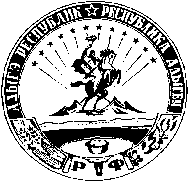 АДЫГЭ РЕСПУБЛИК Муниципальнэ образованиеу «Шэуджэн район» иадминистрацие                 385440, къ. Хьакурынэхьабл,  ур.Шэуджэным ыцI, 9Глава администрацииМО «Шовгеновский район»А.Д. Меретуков